ERCHONIA LUNULA™ Toenail Onychomycosis Clinical Study ResultsERCHONIA CORPORATIONSeptember 12, 2014Study results based on the protocol:An Evaluation of the Effect of theErchonia LUNULA™ on Treating Toenail Onychomycosis Clinical Study Protocol Version 7.0; December 27, 2012TABLE OF CONTENTSSTUDY INFORMATION	1SPONSOR	1MONITOR	1CLINICAL CONSULTANT	1REGULATORY CONSULTANT	1PRINCIPAL INVESTIGATOR/TEST SITE	1ETHICS COMMITTEE	2PURPOSE OF STUDY	2    STUDY DESIGN	2STUDY DEVICE	3STUDY SUBJECT POPULATION	4RECRUITMENT AND COMPENSATION	4SAMPLE	4ELIGIBILITY CRITERIA	4STUDY PROCEDURE ADMINISTRATION	5STUDY OUTCOME EVALUATION	6STUDY OUTCOME MEASURES	6STUDY OUTCOME ASSESSMENT TIME POINTS	6 POTENTIAL CONFOUNDING STUDY FACTORS	6   RESULTS SUMMARY AND CONCLUSION ………………………………………………………..7SAMPLE DEMOGRAPHICS	10BASELINE (PRE-PROCEDURE) VARIABLES & MEASURES	11   STATISTICAL ANALYSIS……………………………………………………………………………15       PRIMARY EFFICACY OUTCOME ANALYSIS…………………………………………………15       SUPPORTIVE MEASURES ANALYSIS	………….……………………………………………..18INDIVIDUAL SUBJECT RESULTS……………………………………………………………………30STUDY INFORMATIONSPONSORErchonia Corporation2021 Commerce DriveMcKinney, TX 75069Contact: Mr. Steven Shanks, PresidentTelephone: 214-544-2227Fax: 214-544-2228e-mail: sshanks@erchonia.comMONITORErchonia Corporation2021 Commerce DriveMcKinney, TX 75069Contact: Mr. Joseph ZapolskyTelephone: 214-544-2227Fax: 214-544-2228e-mail: jzapolsky@erchonia.comCLINICAL CONSULTANTRegulatory Insight, Inc.Nashville Office1503 Red Oak DriveBrentwood, TN 37027Contact: Elvira Walls, Clinical ConsultantTelephone: 615-712-9743Fax: 615-712-9852e-mail: Elvira@reginsight.comREGULATORY CONSULTANTRegulatory Insight, Inc.Denver Office33 Golden Eagle Lane Littleton, CO 80127Contact: Kevin Walls, Principal ConsultantTelephone: 720-962-5412Fax: 720-962-5413e-mail: kevin@reginsight.comPRINCIPAL INVESTIGATOR/TEST SITE Mr. Robert SullivanBSc. (Hons) Podiatry, MSc. Pod Surgery,PgC.Acup, .FIChPA. M.Inst.Ch.P.Clinical DirectorMidleton Foot Clinic22 New Cork Road, Midleton, Co. Cork, IrelandTelephone: 021-4621044e-mail: midletonfootclinic@gmail.comETHICS COMMITTEEInstitute of Chiropodists and Podiatrists (Ireland) Ethics BoardApproval #: LLNS/RS0312PURPOSE OF STUDYThe purpose of this clinical study was to demonstrate the efficacy of the Erchonia LUNULA™, manufactured by Erchonia Corporation, for the treatment of onychomycosis of the toenail, when applying the LUNULA™ to the toenail for 12 minutes one time per week for 4 consecutive weeks, for a total of 4 treatment administrations. STUDY DESIGNThis clinical study was a single site, single group (active procedure only) non-randomized non-blinded design. The rationale for this study design can be found in the accompanying clinical study protocol document.STUDY DEVICE The Erchonia LUNULA™ Laser is a dual-diode laser of 635 nm and 405 nm wavelength. The light emitting diodes are manufactured by DLC and classified by the Center for Devices and Radiological Health (CDRH) as Class II laser diodes. The LUNULA™ is a portable floor device with an AC power adapter.The LUNULA™ Laser has the following specifications:The Erchonia LUNULA™ Laser is shown in Figure 1 below: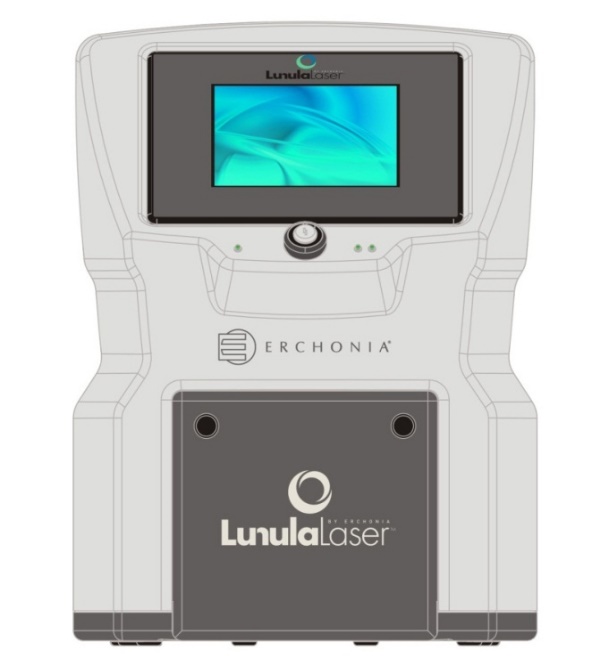             Figure 1: The Erchonia LUNULA™ LaserThe Erchonia LUNULA™ is classified by the FDA/IEC as a Class 2 laser device. This designation represents a current standard for use in order to ensure the safety of the patient. A Class 2 laser is determined to have a chronic viewing hazard. Pointing the laser beam directly into the eye and maintaining it there for an extended period of time could prove to be damaging.To ensure there was no possible instance of residual effect, a pair of specialty glasses was provided for use during in-office procedure applications with the Erchonia LUNULA™ laser device. These safety glasses are Kentek Corporation Filter #6101 light blue glasses with approximate VLT 63% that sufficiently and effectively block the laser light spectrum of the LUNULA™ laser device as follows: 405nm (OD 1.22) & 635nm (OD 2.07).STUDY SUBJECT POPULATIONRECRUITMENT AND COMPENSATIONAll qualifying study subjects were recruited from among the investigator’s normal pool of patients who voluntarily came to his office seeking treatment for toenail onychomycosis.Qualifying subjects were neither charged nor compensated for participating in the clinical study, including the cost of the laser procedures. SAMPLE One hundred and nine (109) subjects were enrolled in the study.Of the 109 subjects, all had a great toenail with qualifying onychomycosis enrolled and 30 subjects had multiple toenails with qualifying onychomycosis enrolled, resulting in a total of 139 toenails enrolled in the study, as follows:109 great toenails28 second (2nd) digit toenails2 third (3rd) digit toenailsEighty-one (81) subjects had only a great toenail enrolled.All multiple toenails enrolled from the same subject were on the same foot side.All 139 toenails had positive mycology for onychomycosis upon lab testing at enrollment.All 139 toenails completed the 4 week treatment administration protocol and were successfully followed through to the final week 48 study assessment visit without deviation.  All 139 toenails received the active treatment with the Erchonia LUNULA™ study device. ELIGIBILITY CRITERIAAll subjects and toenails that qualified as eligible for participation in this clinical study satisfied each of the following inclusion criteria and none of the following exclusion criteria.Inclusion CriteriaOnychomycosis present in at least one great toenail, identified as current bacterial/fungal infection classified by the investigator as onychomycosis, with the nail presenting positive on visual inspection for somewhat thickened nail plate with a cloudy appearance and some discoloration (white to yellow to brown).Subject is willing and able to refrain from employing other (non-study) treatments (traditional or alternative) for his or her toenail onychomycosis throughout study participation.Subject is willing and able to refrain from the use of nail cosmetics such as clear and/or colored nail lacquers throughout study participation. Male or female.    18 years of age or older. Exclusion CriteriaSpikes of disease extending to nail matrix in the affected great toenail(s).Infection involving lunula of the affected toenail(s), e.g., genetic nail disorders, primentary disorders.Affected great toenail(s) has less than 2mm clear (unaffected) nail plate length beyond the proximal fold. Presence of dermatophytoma (defined as thick masses of fungal hyphae and necrotic keratin between the nail plate and nail bed) on the affected great toenail(s). Chronic plantar (moccasin) tinea pedis. History of current or past psoriasis of the skin and/or nails. Concurrent lichen planus. Onychogryphosis.Any of the following conditions of the affected great toenail(s) is present:proximal subungual onychomycosiswhite superficial onychomycosisdermatophytoma or "yellow spike/streak"exclusively lateral diseaseConfounding problems/abnormalities of the great toenail(s).Any abnormality of the affected great toenail(s) that could prevent a normal appearing nail if clearing of infection is achieved. Inability for the affected great toenail(s) to become normal in the opinion of the investigator. History of multiple repeated failures with previous therapies for onychomycosis. Trauma to the affected great toenail(s). Use of oral antifungal agents in the past 6 months.Use of topical antifungal agents in the past 1 month. Prior surgical treatment of the affected great toe(s). Subject is unwilling or unable to refrain from employing other (non-study) treatments (traditional and alternative) for his or her toenail onychomycosis throughout study participation.Subject is unwilling or unable to refrain from the use of nail cosmetics such as clear and/or colored nail lacquers until the end of study participation. Cancer and/or treatment of any type of cancer within the last six months. Peripheral vascular disease or peripheral circulatory impairment.History of uncontrolled diabetes mellitus. Known immunodeficiency. Known sensitivity, or contraindication, to light therapy.Pregnant, breast feeding, or planning pregnancy prior to the end of study participation. Serious mental health illness such as dementia or schizophrenia; psychiatric hospitalization in the past two years. Developmental disability or cognitive impairment that would preclude adequate comprehension of the informed consent form and/or ability to follow study subject requirements and/or record the necessary study measurements.Involvement in litigation and/or receiving disability benefits related in any way to the parameters of the study.Participation in a clinical study or other type of research in the past 30 days.STUDY PROCEDURE ADMINISTRATION PROCEDURE ADMINISTRATION PROTOCOL  Each study toenail received four (4) total procedure administrations with the Erchonia LUNULA™ laser across a consecutive three-week period: one procedure administration per week, each procedure administration seven days apart. Exposure time to the Erchonia LUNULA™ Laser was 12 minutes directed at the treated toenail(s), at a distance of about 4 inches away from the toenail(s). Each procedure administration took place at the investigator’s test site.STUDY OUTCOME EVALUATION STUDY OUTCOME MEASURESThe following study measures were recorded for each study toenail at each evaluation point:High-resolution digital photographsMeasurement of millimeter (mm) of clear (uninfected) nail bedCalculation of per cent (%) of toenail onychomycosis disease involvement Measurement of mm of clear nail and calculation of % onychomycosis disease involvement were objectively and independently determined using topographical software (digital photo-planimetry software ([DPPS], PictZar® Digital Planimetry) and triangulation methodology translated to a clear linear measurement. Additional detailed information on this process is contained in the accompanying clinical study protocol document.  STUDY OUTCOME ASSESSMENT TIME POINTS There were 5 study outcome assessment time points in this study:Pre-Treatment Administration (Baseline)End of Procedure Administration Phase Week 12 Post-Procedure Administration End (Interim Evaluation)Week 36 Post-Procedure Administration End (Study Endpoint)Week 48 Post-Procedure Administration End (Follow-Up Evaluation)POTENTIAL CONFOUNDING STUDY FACTORSThere were no potential confounding factors identified throughout study duration, as follows:Abstinence from Non-Study Treatments for Onychomycosis: As a study qualification criteria subjects agreed to not partake in any non-study treatment(s) for toenail onychomycosis (including oral medications and nail lacquer, non-alternative therapies such as acupuncture and home remedies) during study participation. Subjects recorded a daily diary during study participation recording compliance/non-compliance with the criteria. All subjects reported compliance with this study abstinence requirement throughout study participation.Abstinence from Use of Nail Cosmetics: As a study qualification criteria subjects agreed to not partake in the use of any toenail cosmetics on the study toenail throughout the course of study participation. Subjects recorded a daily diary during study participation recording compliance/non-compliance with the criteria. All subjects reported compliance with this study abstinence requirement throughout study participation.Concomitant Medication Use: As a study qualification criteria, subjects agreed to maintain their pre-study concomitant medication and therapy use. Medications routinely taken, and therapies routinely engaged in, were recorded at baseline, and subjects were required to record any deviations from this baseline reporting in their daily diary. No subject reported any deviation in concomitant medication/therapy use notable enough to impact study outcome measures.RESULTS SUMMARY AND CONCLUSIONBACKGROUND: The purpose of this clinical study was to demonstrate the efficacy of the Erchonia LUNULA™, manufactured by Erchonia Corporation, for the treatment of onychomycosis of the toenail, when applying the LUNULA™ to the toenail for 12 minutes one time per week for 4 consecutive weeks, for a total of 4 treatment administrations. STUDY DESIGN: This clinical study was a single site, single group (active procedure only) non-randomized non-blinded design. STUDY MEASURES: Millimeter (mm) of clear (uninfected) nail bed and per cent (%) of toenail onychomycosis disease involvement were objectively and independently determined using topographical software digital photo-planimetry software and triangulation methodology translated to a clear linear measurement at baseline; at the end of the procedure administration phase, and at 12 weeks, 36 weeks and 48 weeks post procedure administration end. STUDY PROCEDURE: Study toenails received 4 procedure administrations with the Erchonia LUNULA™ across a consecutive 3-week period: each procedure administration 7 days apart. Exposure time to the laser was 12 minutes directed at and about 4 inches above the toenail.SUBJECTS AND SAMPLE: One hundred and nine (109) subjects completed the study. Subjects were 18 years or older with current bacterial/fungal infection classified by the investigator and confirmed through lab testing as positive for onychomycosis.Forty-six (46) male subjects (42%) and 63 (58%) female subjects were enrolled in the study.Subject age averaged 41.75 years. All subjects were Caucasian. A total of 139 toenails were treated in this study: 109 great toenails; 28 2nd digit toenails and 2 3rd digit toenails. All toenails received the active study procedure administrations. Seventy two (72) toenails were on the right foot and 67 toenails were on the left foot.The average duration of toenail onychomycosis at study entry was 25.97 months.The average percentage of toenail onychomycosis disease involvement at baseline was 63.21%.The average mm of clear nail from the lunula at baseline was 5.90 mm. A series of t-tests for independent samples found no statistically significant difference in the baseline measurements of duration of toenail onychomycosis, % toenail onychomycosis disease involvement and mm clear nail between toenails on the right and left feet (p>0.05). STUDY RESULTSPrimary Outcome Measure: Change in mm of Clear Nail from Baseline to Study Endpoint: The primary efficacy outcome measure in this study was pre-determined as the mm of clear nail growth at Week 36 post procedure administration end relative to Baseline (pre-procedure administration). Individual toenail success was defined as 3 mm or more of clear nail growth at 36 weeks relative to baseline. Overall study success was defined as an anticipated 60% of treated toenails meeting the individual toenail success criteria. Ninety six per cent (96%) of all study treated toenails met the study individual toenail success criteria, exceeding the pre-established overall study success goal of 60% by 36%. The magnitude of the mean change in mm of clear nail from baseline to 36 weeks post-procedure evaluation for all treated toenails was an increase of 8.82 mm, 5.82 mm in excess of the pre-established 3 mm increase success criteria. A t-test for paired samples found this mean change of +8.36 mm in clear nail to be statistically significant (t=-23.02; df=138; p<0.0001). This primary analysis finding was replicated when considering the two study subsamples of great toenails and 2nd digit toenails, separately.  Additional Measures: Change in mm of Clear Nail Across Study Duration: Table 1 and Chart 1 below show the mean mm of clear nail across the five study evaluation points of baseline; week 4 (end of procedure administration phase); and week 12, week 36 (endpoint) and week 48 (follow-up evaluation) following procedure administration end. Table 1: Mean mm clear nail across study             Chart 1: Mean mm clear nail across study   duration                                        		          duration                       ANOVA analysis found that mean mm clear nail increased significantly across and between all 5 study evaluation points, indicating a progressive and cumulative treatment effect of the laser. Change in % Onychomycosis Disease Involvement Across Study Duration: Table 2 and Chart 2 below show the mean % of toenail onychomycosis disease involvement across the 5 study evaluation points of baseline; week 4 (end of procedure administration); and week 12, week 36 (endpoint) and week 48 (follow-up evaluation) following procedure administration end. Table 1: Mean % onychomycosis disease               Chart 1: Mean % onychomycosis disease   involvement across study duration                            involvement across study duration                       ANOVA analysis found that mean % toenail onychomycosis disease involvement decreased significantly across and between all 5 study evaluation points, indicating a progressive and cumulative treatment effect of the laser. These additional findings were replicated when considering the two study subsamples of great toenails and 2nd digit toenails, separately.  ADVERSE EVENTS: No adverse event was reported for any subject throughout study duration.CONCLUSION: The Erchonia LUNULA™ is an effective tool for treating toenail onychomycosis and preventing re-infection, significantly and progressively increasing mm of clear nail and decreasing % onychomycosis disease involvement over a 48 week period following completion of the 3-week procedure administration phase.SAMPLE DEMOGRAPHICSThe following sample demographics were recorded at Baseline (Pre-Procedure) evaluation:GenderAgeEthnicityGENDERThere were 46 male subjects and 63 female subjects enrolled in this study. Fifty three (53) of the 139 enrolled toenails (38%) belonged to male subjects; and 86 of the 139 enrolled toenails (62%) belonged to female subjects, divided amongst great toenails, 2nd digit toenails and 3rd digit toenails, as shown in Table 1 below. Table 1: Subject Gender by Toenail TypeAGE (YEARS)The average age of subjects at the time of study enrollment was 42.38 years and ranged from 19 to 69 years. Table 2 below shows subject age at the time of study enrollment by gender.Table 2: Subject Age by GenderA t-test for two independent samples revealed no statistically significant difference in subject age between male and female subjects: µa-µb=-3.58; t=-1.65; df=107; p(two-tailed)=0.102 (p>0.05). ETHNICITY  All (100%) of subjects enrolled in this study were Caucasian.BASELINE (PRE-PROCEDURE) VARIABLES AND MEASURESThe following sample variables and measures were recorded at Baseline (Pre-Procedure) evaluation:Foot/toenail sideDuration of toenail onychomycosis  Percent (%) of onychomycosis toenail involvementMillimeters (mm) of clear (uninfected) nailFOOT/TOENAIL SIDEThere were 53 right feet and 56 left feet enrolled in this study, essentially an even division of feet side allocation in this study. Seventy two (72) of the 139 enrolled toenails (52%) were on the right foot; and 67 of the 139 enrolled toenails (48%) were on the left foot; once again, an approximately even division between feet sides. The breakdown of right and left toenails by great, 2nd digit and 3rd digit toenails is shown in Table 3 below. Table 3: Foot Side by Toenail TypeDURATION OF TOENAIL ONYCHOMYCOSIS (MONTHS)The number of months since onset of the onychomycosis in the study treated toenail was recorded at enrollment. The average duration of toenail onychomycosis of the 139 infected toenails treated in this study across all subjects was 25.99 months and ranged from 4 to 90 months.  Table 4 below shows the mean, standard deviation and range of the number of months since the onset of toenail onychomycosis in the 139 treated toenails by foot side. Table 4: Duration of Toenail Onychomycosis by Foot Side * True range is 4-60 months, with 2 outliers of 80 months and 90 months.A t-test for two independent samples revealed no statistically significant difference in duration of toenail onychomycosis between right and left feet toenails: µa-µb=-0.923; t=+0.29; df=137; p(two-tailed)=0.77 (p>0.05). PERCENT (%) BASELINE TOENAIL ONYCHOMYCOSIS INVOLVEMENT The percent (%) of the total toenail that was onychomycosis disease involved was recorded at enrollment (pre-treatment – baseline) for each of the 139 enrolled toenails. Table 5 below shows the % toenail onychomycosis involvement at pre-treatment (baseline) by foot side (right and left) for all toenails combined and by toenail type (great toenail, 2nd digit toenail and 3rd digit toenail). Table 5: % Baseline Toenail Onychomycosis Involvement by Foot Side by Toenail TypeT-tests for two independent samples revealed no statistically significant difference at baseline in % of onychomycosis disease involvement between all right and left toenails combined; between the right and left great toenails; or between the right and left 2nd digit toenails. There was insufficient sample for 3rd digit toes for statistical analysis to be performed: All Toenails: µa-µb=0.86; t=+0.21; df=137; p(two-tailed)=0.83 (p>0.05). Great Toenails: µa-µb=3.36; t=+0.71; df=107; p(two-tailed)=0.48 (p>0.05). 2nd Digit Toenails: µa-µb=-12.87; t=-1.82; df=26; p(two-tailed)=0.08 (p>0.05). CATEGORY OF % BASELINE TOENAIL ONYCHOMYCOSIS INVOLVEMENTToenails were further categorized according to the following four categories of % toenail onychomycosis involvement at baseline:0% - 24%25% - 49%50% - 74% 75% - 100% Table 6 below shows the breakdown of the number and percentage of great toenails and 2nd digit toenails by category of % toenail onychomycosis involvement pre-treatment (at baseline) by foot side (right and left) and for all toenails combined. Table 6: Category of % Baseline Onychomycosis Involvement by Foot Side by Toenail TypeOverall, the breakdown of category of % Baseline Onychomycosis Involvement was comparable between right and left toenails.MILLIMETERS (MM) OF CLEAR (UNINFECTED) TOENAIL Millimeters (mm) of clear (uninfected) toenail was recorded at enrollment (pre-treatment – baseline) for each of the 139 enrolled toenails. Table 7 below shows the mm of clear (uninfected) toenail at pre-treatment (baseline) evaluation by foot side (right and left) by toenail type (great toenail, 2nd digit toenail and 3rd digit toenail) and for all toenails combined. Table 7: mm of Clear (Uninfected) Toenail by Foot Side by Toenail TypeT-tests for two independent samples revealed no statistically significant difference at baseline in mm of clear (uninfected) toenail between the right and left toenails overall, between the right and left great toenails or between the right and left 2nd digit toenails. There was insufficient sample for 3rd digit toes for statistical analysis to be performed: All toenails: µa-µb=-0.83; t=-1.07; df=137; p(two-tailed)=0.29 (p>0.05).Great Toenails: µa-µb=-0.72; t=-0.81; df=107; p(two-tailed)=0.42 (p>0.05). 2nd Digit Toenails: µa-µb=0.95; t=+1.64; df=26; p(two-tailed)=0.11 (p>0.05). STATISTICAL ANALYSIS PRIMARY EFFICACY OUTCOME ANALYSISThe aim of this study was to determine if there is a treatment effect of application of the Erchonia LUNULA™ for individuals with onychomycosis of the toenail. The primary efficacy outcome measure in this study was the mm of clear nail growth at post-procedure Week 36 relative to Baseline (pre-procedure administration).  Study Success Criteria Individual toenail success criteria was defined as 3 mm or more of clear nail growth at 36 weeks post-procedure administration end as evaluated relative to baseline (pre-treatment administration).Overall study success criteria was defined as an anticipated 60% of treated toenails meeting the individual success criteria. Evaluation Time PointThe study end evaluation time point at which study success was analyzed was 36 weeks following completion of the fourth and final study procedure administration with the Erchonia LUNULA™.  Populations ExaminedIt was intended for two analyses to be performed:Intent-to-treat analysis: including all subjects who had measures recorded at baseline, and Per-protocol analysis: excluding subjects with major protocol deviations, incompletes, etc. It was intended that handling of missing data be according to the Last Observation Carried Forward (LOCF) method.As all 139 toenails enrolled in this clinical study had all study measurements recorded at all evaluation time points through to the final week 48 post-procedure administration end evaluation visit, only the ITT analysis was performed to evaluate study success.Primary Outcome Measure Analyses Proportion of SuccessesNinety-six per cent (96%) (134/139) of all study treated toenails met the study individual success criteria at week 36 post-procedure administration end evaluation, exceeding the pre-established overall study success goal of 60% by 36%. Change Scores: All ToenailsTable 8 below show the mean and standard deviation of mm of clear nail at 36 weeks post-procedure administration end (study endpoint) evaluation relative to baseline (pre-procedure) evaluation, and the change (increase) in mm of clear nail between the two evaluation points for all 139 treated toenails. Table 8: Clear Nail at Baseline (Pre-Procedure) and 36 Weeks Post-Procedure The mean increase in mm of clear nail from pre-procedure (baseline) administration evaluation to 36 weeks post-procedure administration end evaluation for all treated toenails was 8.82 mm, 5.82 mm in excess of the pre-established 3 mm increase success criteria.  A t-test for paired samples revealed the mean change of +8.36 mm in clear nail from pre-procedure administration to 36 weeks post-procedure administration end to be statistically significant: µa-µb=-8.36; t=-23.02; df=138; p(two-tailed)<0.0001 This sizeable and statistically significant increase in mm of clear nail from baseline to study endpoint across all treated toenails - almost 3 times the pre-established goal - indicates that there is a strong treatment effect of the application of the Erchonia LUNULA™ to treating toenail onychomycosis. Change Scores: Great ToenailsTable 9 below show the mean and standard deviation of mm of clear nail at 36 weeks post-procedure administration end (study endpoint) evaluation relative to baseline (pre-procedure) evaluation, and the change (increase) in mm of clear nail between the two evaluation points for the subset of the 109 treated great toenails. Table 9: Clear Nail at Pre-Procedure & 36 Weeks Post-Procedure for Great Toenails  The mean increase in mm of clear nail from pre-procedure (baseline) administration evaluation to 36 weeks post-procedure administration end evaluation for great toenails was 9.22 mm, 6.22 mm in excess of the pre-established 3 mm increase success criteria.  A t-test for paired samples revealed the mean change of +9.22 mm in clear nail from pre-procedure administration to 36 weeks post-procedure administration end for the great toenail subsample to be statistically significant: µa-µb=-9.22; t=-21.94; df=108; p(two-tailed)<0.0001 Change Scores: 2nd Digit ToenailsTable 10 below show the mean and standard deviation of mm of clear nail at 36 weeks post-procedure administration end (study endpoint) evaluation relative to baseline (pre-procedure) evaluation, and the change (increase) in mm of clear nail between the two evaluation points for the subset of the 28 treated 2nd digit toenails. Table 10: Clear Nail at Pre-Procedure & 36 Weeks Post-Procedure for 2nd Digit Toenails  The mean increase in mm of clear nail from pre-procedure (baseline) administration evaluation to 36 weeks post-procedure administration end evaluation for 2nd digit toenails was 5.32 mm, 2.32 mm in excess of the pre-established 3 mm increase success criteria.  A t-test for paired samples revealed the mean change of +5.32 mm in clear nail from pre-procedure administration to 36 weeks post-procedure administration end for the 2nd digit toenail subsample to be statistically significant: µa-µb=-5.32; t=-17.00; df=27; p(two-tailed)<0.0001. SUPPORTIVE MEASURES ANALYSISProportion of Successes at All Evaluation Points Relative to BaselineAll ToenailsTable 11 below shows the number and percentage of all of the 139 treated toenails that met the study individual success criteria of 3 mm or more increase in clear nail at each of procedure administration end (after completion of the 4-week procedure administration protocol), week 12, week 36 and week 48 following procedure administration end, respectively, assessed relative to baseline (pre-procedure administration).   Table 11: Individual Success Across Study Duration Relative to Baseline: All Toenails By the end of the procedure administration period – 4 weeks after baseline – 75.5% of all treated toenails had already met the individual success criteria of 3 or more mm of increase in clear nail, exceeding the pre-established overall success rate at 36 weeks post-procedure administration end of 60% by 15.5%.  A progressively increasing 86% of all study treated toenails met the study individual success criteria at week 12 post-procedure evaluation relative to baseline, exceeding the pre-established overall success rate at 36 weeks post-procedure administration end of 60% by 26%, while still being 24 weeks shy of study endpoint evaluation. By 36 weeks, all but five toenails (96%) had met the study individual success criteria, exceeding the pre-established overall success rate at 36 weeks post-procedure administration end of 60% by 36%.  .All but two toenails (98%) attained study success by 48 weeks post-procedure administration end relative to baseline evaluation.This progressively increasing and high healing rate culminating in all but 5 of the 139 treated toenails attaining study success at study endpoint evaluation relative to baseline, and all but two treated toenails attaining individual success by study follow-up evaluation at 48 post-procedure administration end demonstrates the efficacy of the Erchonia LUNULA™ in treating toenail onychomycosis that is of lasting duration without evidence of reinfection over a total period of one year.   Great ToenailsTable 12 below shows the number and percentage of the 109 treated great toenails that met the study individual success criteria of 3 mm or more increase in clear nail at each of procedure administration end (after completion of the 4-week procedure administration protocol), week 12, week 36 and week 48 following procedure administration end, respectively, assessed relative to baseline (pre-procedure administration).   Table 12: Individual Success Criteria Across Study Duration Relative to Baseline: Great Toenails By procedure administration end relative to baseline - a short 4-week timeframe – 81% of all treated great toenails had already met the individual success criteria of 3 or more mm of increase in clear nail, exceeding the pre-established overall success rate at 36 weeks post-procedure administration end of 60% by 21%.  A progressively increasing 90% of study treated great toenails met the study individual success criteria at week 12 post-procedure evaluation relative to baseline, exceeding the pre-established overall success rate at 36 weeks post-procedure administration end of 60% by 30%, while still being 24 weeks shy of study endpoint evaluation. By 36 weeks post-procedure end, all great toenails (100%) met the study individual success criteria.All but two study great toenails (98%) attained study success by 48 weeks post-procedure administration end assessment.This progressively increasing and high healing rate for the study subsample of great toenails across study duration supports the efficacy of the Erchonia LUNULA™ in treating toenail onychomycosis that is of lasting duration without evidence of reinfection over a total period of one year.   2nd Digit ToenailsTable 13 below shows the number and percentage of the 28 treated 2nd digit toenails that met the study individual success criteria of 3 mm or more increase in clear nail at each of procedure administration end (after completion of the 4-week procedure administration protocol), week 12, week 36 and week 48 following procedure administration end, respectively, assessed relative to baseline (pre-procedure administration).   Table 13: Individual Success Criteria Across Study Duration Relative to Baseline: 2nd Digit Toenails By procedure administration end relative to baseline, 54% of all treated 2nd digit toenails had already met the individual success criteria of 3 or more mm of increase in clear nail, just 6% shy of the pre-established overall success rate at 36 weeks post-procedure administration end of 60%.  A progressively increasing 71% of study treated 2nd digit toenails met the study individual success criteria at week 12 post-procedure evaluation relative to baseline, exceeding the pre-established overall success rate at 36 weeks post-procedure administration end of 60% by 11%, while still being 24 weeks shy of study endpoint evaluation. By 36 weeks post-procedure administration end, all but one 2nd digit toenail (96%) had met the study individual success criteria.A 100% study success rate was attained for study 2nd digit toenails by 48 weeks post-procedure administration end assessment.Again, this progressively increasing and high healing rate for the study subsample of treated 2nd digit toenails by week 48 post-procedure end evaluation clearly supports the efficacy of the Erchonia LUNULA™ in treating toenail onychomycosis that is of lasting duration without evidence of reinfection over a total period of one year.   Chart 1 below illustrates the proportion of individual successes at each study evaluation point relative to baseline for all 139 study treated toenails, and for the subsamples of the 109 great toenails and the 28 2nd digit toenails, as presented in Tables 11, 12 and 13 above, respectively. Chart 1: Proportion of individual successes across study duration relative to baseline for all toenails, great toenails and 2nd digit toenails.mm Clear (Uninfected) Nail Across All Study Evaluation Points Millimeter (mm) of clear (uninfected) nail was measured for all toenails at the following evaluation points:Baseline (pre-procedure administration)Procedure Administration End12 Weeks Post-Procedure Administration End (Interim Evaluation)36 Weeks Post-Procedure Administration End (Study Endpoint)48 Weeks Post-Procedure Administration End (Follow-Up Evaluation)All ToenailsTable 14 below show the mean and standard deviation of mm of clear nail at each of the 5 evaluation points for all of the 139 treated toenails. Table 14: mm Clear Nail Across Study Duration: All Toenails It can be seen from Table 14 above that as early as following completion of the 4-week procedure administration phase, the mean increase in clear nail was 3.73 mm – 0.73 mm in excess of the pre-established clinically meaningful increase of 3 mm. It is also noted that mean mm clear nail increased progressively and substantially across each successive evaluation point. ANOVA analysis for 5 correlated samples found the changes in mean mm clear nail across the 5 evaluation points to be statistically significant: F=330.33; p<0.0001Subsequent Tukey HSD Test analysis found the changes across and between each of the 5 evaluation points to be statistically significant, as follows:Therefore, across all toenails in this study, there was a progressive and statistically significant increase in mean mm clear nail across the 12 months evaluation phase, supporting the finding of the primary outcome analysis of a strong treatment effect of the application of the Erchonia LUNULA™ to treating toenail onychomycosis. Great ToenailsTable 15 below show the mean and standard deviation of mm of clear nail at each of the 5 evaluation points for the subsample of 109 treated great toenails. Table 15: mm Clear Nail Across Study Duration: Great Toenails It can be seen from Table 15 above that as early as following completion of the 4-week procedure administration phase, the mean increase in clear nail for great toenails was 3.94 mm – 0.94 mm in excess of the pre-established clinically meaningful increase of 3 mm. It is also noted that mean mm clear nail for great toenails increased progressively and substantially across each successive evaluation point. ANOVA analysis for 5 correlated samples found the changes in mean mm clear nail for great toenails across the 5 evaluation points to be statistically significant: F=301.27; p<0.0001Subsequent Tukey HSD Test analysis found the changes across and between each of the 5 evaluation points to be statistically significant, as follows:2nd Digit ToenailsTable 16 below show the mean and standard deviation of mm of clear nail at each of the 5 evaluation points for the subsample of 28 treated 2nd digit toenails. Table 16: mm Clear Nail Across Study Duration: 2nd Digit Toenails It can be seen from Table 15 above that as early as following completion of the 4-week procedure administration phase, the mean increase in clear nail for 2nd digit toenails was 2.93 mm – just 0.07 mm short of the pre-established clinically meaningful increase of 3 mm, which is quite sizeable for 2nd digit toenails. It is also noted that mean mm clear nail for 2nd digit toenails increased progressively and substantially across each successive evaluation point. ANOVA analysis for 5 correlated samples found the changes in mean mm clear nail for 2nd digit toenails across the 5 evaluation points to be statistically significant: F=97.12; p<0.0001Subsequent Tukey HSD Test analysis found the changes across and between each of the following evaluation points to be statistically significant, as follows:Therefore, the pattern of progressive and statistically significant increase in mean mm clear nail across the 12 months evaluation phase found for all toenails combined is replicated when considering each of the 2 subsamples of great toenails and 2nd digit toenails, separately, providing further support for the primary outcome analysis finding of a strong treatment effect of the application of the Erchonia LUNULA™ to treating toenail onychomycosis. Chart 2 below illustrates the progression of mm of clear nail across study evaluation points for all 139 study treated toenails, and for the subsamples of the 109 great toenails and the 28 2nd digit toenails, as presented in Tables 14, 15 and 16 above, respectively. Chart 2: mm of clear nail across study duration for all toenails, great toenails and 2nd digit toenails.Percent (%) of Onychomycosis Disease Involvement Across All Study Evaluation Points The percent of the total toenail that was onychomycosis disease involved was measured for all toenails at the following evaluation points:Baseline (pre-procedure administration)Procedure Administration End12 Weeks Post-Procedure Administration End (Interim Evaluation)36 Weeks Post-Procedure Administration End (Study Endpoint)48 Weeks Post-Procedure Administration End (Follow-Up Evaluation)All ToenailsTable 17 below shows the mean and standard deviation of the percent (%) of toenail onychomycosis disease involvement at each of the 5 evaluation points for all of the 139 treated toenails. Table 17: Toenail Onychomycosis Disease Involvement Across Study Duration: All Toenails It can be seen from Table 17 above that mean % toenail onychomycosis disease involvement decreased progressively and substantially across each successive evaluation point to a negligible remaining level. ANOVA analysis for 5 correlated samples found the changes in mean % toenail onychomycosis disease involvement across the 5 evaluation points to be statistically significant: F=417.68; p<0.0001Subsequent Tukey HSD Test analysis found the changes across and between each of the 5 evaluation points to be statistically significant, as follows:Therefore, across all toenails in this study, there was a progressive and statistically significant decrease in mean % toenail onychomycosis disease involvement across the 12 months evaluation phase culminating in a 92% clearance rate for toenail onychomycosis disease involvement in all study treated toenails, supporting the primary outcome analysis finding of a strong treatment effect of the application of the Erchonia LUNULA™ to treating toenail onychomycosis. Great ToenailsTable 18 below shows the mean and standard deviation of the percent (%) of toenail onychomycosis disease involvement at each of the 5 evaluation points for the subsample of 109 treated great toenails. Table 18: Toenail Onychomycosis Disease Involvement Across Study Duration: Great Toenails It can be seen from Table 18 above that mean % toenail onychomycosis disease involvement decreased progressively and substantially across each successive evaluation point. ANOVA analysis for 5 correlated samples found the changes in mean % toenail onychomycosis disease involvement across the 5 evaluation points for the subsample of 99 great toenails to be statistically significant: F=315.23; p<0.0001Subsequent Tukey HSD Test analysis found the changes across and between each of the 5 evaluation points to be statistically significant, as follows:2nd Digit ToenailsTable 19 below shows the mean and standard deviation of the percent (%) of toenail onychomycosis disease involvement at each of the 5 evaluation points for the subsample of 28 2nd digit toenails. Table 19: Toenail Onychomycosis Disease Involvement Across Study Duration: 2nd Digit Toenails It can be seen from Table 19 above that mean % toenail onychomycosis disease involvement decreased progressively and substantially across each successive evaluation point. ANOVA analysis for 5 correlated samples found the changes in mean % toenail onychomycosis disease involvement across the 5 evaluation points for the subsample of 26 2nd digit toenails to be statistically significant: F=111.39; p<0.0001Subsequent Tukey HSD Test analysis found the changes across and between the 5 evaluation points to be statistically significant, as follows:Therefore, the pattern of progressive and statistically significant decrease in mean % toenail onychomycosis disease involvement for all toenails combined is replicated when considering each of the 2 subsamples of great toenails and 2nd digit toenails, separately, providing further support for the primary outcome analysis finding of a strong treatment effect of the application of the Erchonia LUNULA™ to treating toenail onychomycosis. Chart 3 below illustrates the progression of mean % toenail onychomycosis disease involvement across study evaluation points for all 139 study treated toenails, and for the subsamples of the 109 great toenails and the 28 2nd digit toenails, as presented in Tables 17, 18 and 19 above, respectively. Chart 3: mean % toenail onychomycosis disease involvement across study duration for all toenails, great toenails and 2nd digit toenails.Incidence of Complete (100%) Nail Clearance Across All Study Evaluation Points Table 20 below shows the cumulative number and percentage of toenails that attained complete (100%) clearing without evidence of any remaining disease involvement at each of the 4 post-procedure evaluation points, for all 139 toenails combined, and for the subsamples of the 109 great toenails, the 28 2nd digit toenails and the 2 3rd digit toenails, separately,  Table 20: Cumulative Complete Toenail Clearance Across Study Duration Relative to BaselineChart 4 below illustrates the cumulative percentage of toenails that attained complete (100%) clearing without evidence of any remaining disease involvement at each of the 4 post-procedure evaluation points for all toenails combined, and for the subsamples of great toenails and 2nd digit toenails, separately, as contained in Table 20 above.Chart 4: Cumulative % of toenail attaining compete clearing across study duration Therefore, the cumulative percentage of toenails attaining complete (100%) nail clearance increased progressively and substantially across study duration, culminating in 92% of toenails demonstrating complete nail clearance without evidence of residual disease involvement by study completion at 48 weeks post-procedure administration end. This pattern was comparable for all toenails combined and for the subsamples of great toenails and 2nd digit toenails. This finding lends further support to the primary outcome analysis finding of a strong treatment effect of the application of the Erchonia LUNULA™ to treating toenail onychomycosis without incidence of re-infection after one year. INDIVIDUAL SUBJECT RESULTSMILLIMETERS (MM) OF CLEAR (UNINFECTED) TOENAIL Table 21 below shows individual toenail mm of clear nail results for the 139 enrolled and treated toenails across the 5 evaluation points of baseline (pre-procedure administration); week 4 (end of the procedure administration phase); week 12 post procedure administration end (interim evaluation); week 36 post procedure administration end (study endpoint) and week 48 post procedure administration end (follow-up evaluation) by the variables of gender (male, female); foot side (right or left), toenail type (great, 2nd digit, 3rd digit); and % baseline onychomycosis disease involvement. Power16.0-18.5mW for the 635nm diode21.5-24.0mW for the 405nm diode Wavelength635nm & 405nm WaveformConstant Wave (CW)Energy SourceDual diode collected then line dispersed (coherent)Power Supply100-240 VAC 50/60 HzEnergy Delivery Portable floor deviceTreatment Time12 minutesEvaluation Phasemm clear nailBaseline5.90Week 49.63Week 1211.53Week 3614.26Week 4815.09Evaluation Phase% DiseaseBaseline63.21Week 437.72Week 1225.58Week 368.06Week 482.49Toenail TypeMale SubjectsFemale SubjectsGreat toenails (n=109)46632nd digit toenails (n=28)7213rd digit toenails (n=2)-2All toenails (n=139)5386Age (years)Males (n=46)Females (n=63)All Subjects (n=109)Mean40.3043.8942.38Standard Deviation11.7810.7411.28Range19 - 6622 - 6919 - 69Toenail TypeRight FootLeft FootGreat toenails (n=109)53562nd digit toenails (n=28)17113rd digit toenails (n=2)2-All toenails (n=139)7267# MonthsRight Foot (n=72)Left Foot (n=67)All Toenails (n=139)Mean26.4325.5125.99Standard Deviation18.1518.8618.43Range5 - 604 – 90*4 – 90*All Toenails Right (n=72)Left (n=67)All (n=139)Mean63.8362.7663.21Standard Deviation22.9425.0223.88Great Toenails Right (n=53)Left (n=56)All (n=109)Mean62.8159.4561.08Standard Deviation24.7824.8224.752nd Digit Toenails Right (n=17)Left (n=11)All (n=28)Mean66.7679.6471.82Standard Deviation17.7419.1719.073rd Digit Toenails Right (n=2)Left (n=0)All (n=2)Mean58.50-58.50Standard Deviation12.02-12.02All Toenails# (%) Right Toenails (n=72)# (%) Left Toenails (n=67)# (%) All Toenails (n=139)0% - 24%5 (7%)6 (9%)11 (8%)25% - 49%16 (22%)17 (25%)33 (24%)50% - 74%21 (29%)20 (30%)41 (29%)75% - 100%30 (42%)24 (36%)54 (39%)Great Toenails # (%) Right Toenails (n=53)# (%) Left Toenails (n=56)# (%) All Toenails (n=109)0% - 24%5 (9%)6 (11%)11 (10%)25% - 49%13 (25%)16 (28.5%)29 (27%)50% - 74%12 (23%)16 (28.5%)28 (25%)75% - 100%23 (43%)18 (32%)41 (38%)2nd Digit Toenails # (%) Right Toenails (n=17)# (%) Left Toenails (n=11)# (%) All Toenails (n=28)0% - 24%---25% - 49%3 (18%)1 (9%)4 (14%)50% - 74%7 (41%)4 (36%)11 (39%)75% - 100%7 (41%)6 (55%)13 (47%)All Toenails Right (n=72)Left (n=67)All (n=139)Mean5.506.335.90Standard Deviation4.214.954.58Great Toenails Right (n=53)Left (n=56)All (n=109)Mean6.537.256.9Standard Deviation4.414.864.62nd Digit Toenails Right (n=17)Left (n=11)All (n=28)Mean2.591.642.15Standard Deviation1.421.631.353rd Digit Toenails Right (n=2)Left (n=0)All (n=2)Mean3-3Standard Deviation1.41-1.41n=139Pre-Procedure36 WeeksChangeMean5.9014.268.36Standard Deviation4.584.664.08n=109Pre-Procedure36 WeeksChangeMean6.9016.119.22Standard Deviation4.643.344.02n=28Pre-Procedure36 WeeksChangeMean2.217.545.32Standard Deviation1.551.321.66Post-Procedure Week (n=139)# %Procedure Administration End10575.5%Week 1212086%Week 3613496%Week 4813799%Post-Procedure Week (n=109)# %Procedure Administration End8881%Week 129890%Week 3610596%Week 4810798%Post-Procedure Week (n=28)# %Procedure Administration End1554%Week 122071%Week 362796%Week 4828100%n=139BaselineProcedure EndWeek 12Week 36Week 48Mean5.909.6311.5314.2615.09Standard Deviation4.584.744.894.664.60p<0.01p<0.01p<0.01p<0.05Baseline to Procedure EndProcedure End to Week 12Week 12 to Week 36Week 36 to Week 48Baseline to Week 12Procedure End to Week 36Week 12 to Week 48Baseline to Week 36Procedure End to Week 48Baseline to Procedure Endn=109BaselineProcedure EndWeek 12Week 36Week 48Mean6.9010.8413.0516.1217.10Standard Deviation4.644.564.343.342.76p<0.01p<0.01p<0.01p<0.05Baseline to Procedure EndProcedure End to Week 12Week 12 to Week 36Week 36 to Week 48Baseline to Week 12Procedure End to Week 36Week 12 to Week 48Baseline to Week 36Procedure End to Week 48Baseline to Procedure Endn=28BaselineProcedure EndWeek 12Week 36Week 48Mean2.215.145.967.547.83Standard Deviation1.552.072.011.321.28p<0.01p<0.01p<0.01Baseline to Procedure EndProcedure End to Week 36Week 12 to Week 36Baseline to Week 12Procedure End to Week 48Week 12 to Week 48Baseline to Week 36Baseline to Procedure Endn=139BaselineProcedure EndWeek 12Week 36Week 48Mean63.21%37.72%25.58%8.06%2.49%Standard Deviation23.8823.8821.7613.929.72p<0.01p<0.01p<0.01p<0.01Baseline to Procedure EndProcedure End to Week 12Week 12 to Week 36Week 36 to Week 48Baseline to Week 12Procedure End to Week 36Week 12 to Week 48Baseline to Week 36Procedure End to Week 48Baseline to Procedure Endn=109BaselineProcedure EndWeek 12Week 36Week 48Mean61.08%39.07%26.46%9.22%3.02%Standard Deviation24.7523.7521.5515.0110.80p<0.01p<0.01p<0.01p<0.01Baseline to Procedure EndProcedure End to Week 12Week 12 to Week 36Week 36 to Week 48Baseline to Week 12Procedure End to Week 36Week 12 to Week 48Baseline to Week 36Procedure End to Week 48Baseline to Procedure Endn=26BaselineProcedure EndWeek 12Week 36Week 48Mean71.82%34.54%23.96%4.14%0.61%Standard Deviation19.0723.8922.527.903.21p<0.01p<0.01p<0.01Baseline to Procedure EndProcedure End to Week 36Week 12 to Week 36Baseline to Week 12Procedure End to Week 48Week 12 to Week 48Baseline to Week 36Baseline to Procedure EndAll Toenails (n=139)# %Procedure Administration End107%Week 123122%Week 368662%Week 4812892%Great Toenails (n=109)# %Procedure Administration End65.5%Week 121917%Week 366358%Week 489991%2nd Digit Toenails (n=28)# %Procedure Administration End311%Week 121036%Week 362175%Week 482796%3rd Digit Toenails (n=2)# %Procedure Administration End150%Week 122100%Week 362100%Week 482100%Subject IDGenderM/FFoot SideR/LToenail Type Great/2nd/3rd% Baseline Disease Involvementmm Clear Nail: Baselinemm Clear Nail: Week 4mm Clear Nail: Week 12mm Clear Nail: Week 36mm Clear Nail: Week 48RS001AFLeftGreat882691316RS001BFLeft2nd10003.5588RS002FLeftGreat10004.571616RS003AFRightGreat8336131818RS003BFRight2nd7525488RS004FLeftGreat65714202020RS005MRightGreat381013131212RS006FRightGreat7659172121RS007FRightGreat10004101818RS008MLeftGreat401217202020RS009AFLeftGreat803.56131818RS009BFLeft2nd10006777RS010FRightGreat75510202020RS011AFRightGreat804871420RS011BFRight2nd7524.5888RS012MRightGreat471014.5161919RS013FLeftGreat804991320RS014AMLeftGreat431217212121RS014BMLeft2nd8917999Subject IDGenderM/FFoot SideR/LToenail Type Great/2nd/3rd% Baseline Disease Involvementmm Clear Nail: Baselinemm Clear Nail: Week 4mm Clear Nail: Week 12mm Clear Nail: Week 36mm Clear Nail: Week 48RS015FRightGreat8727.591515RS016FLeftGreat567891216RS017MLeftGreat44101112716RS018MRightGreat61713161818RS019AFRightGreat67613141818RS019BFRight2nd6739999RS020MLeftGreat191821222222RS021AFRightGreat471015161919RS021BFRight2nd7528888RS022MRightGreat9415899RS023FLeftGreat100022616RS024FRightGreat301420202020RS025AFLeftGreat44915131516RS025BFLeft2nd6737799RS026MRightGreat72510101522RS027AFLeftGreat401217182020RS027BFLeft2nd7524388RS028FLeftGreat833651518RS029FRightGreat271114151515RS030FRightGreat70612132020RS031MRightGreat5098111518RS032FRightGreat50812141616RS033AFRightGreat221416181818RS033BFRight2nd4346777RS034MRightGreat1000681618RS035AFLeftGreat311115151616Subject IDGenderM/FFoot SideR/LToenail Type Great/2nd/3rd% Baseline Disease Involvementmm Clear Nail: Baselinemm Clear Nail: Week 4mm Clear Nail: Week 12mm Clear Nail: Week 36mm Clear Nail: Week 48RS035BFLeft2nd6736699RS036FLeftGreat8036666RS037AMRightGreat754262316RS037BMRight2nd6332588RS038AFRightGreat71511121717RS038BFRight2nd7527588RS039MLeftGreat81371012.516RS040AFRightGreat9517141719RS040BFRight2nd4445567RS041AFLeftGreat10005131516RS041BFLeft2nd10001667RS042AFRightGreat78455611RS042BFRight2nd3368899RS043MLeftGreat201618192020RS044MLeftGreat361418192222RS045FLeftGreat764691717RS046MLeftGreat1000461218RS047AFLeftGreat44914151616RS047BFLeft2nd4458999RS048FLeftGreat7159121617RS049MLeftGreat69511121616RS050MLeftGreat211517171919RS051MLeftGreat61711121618RS052FLeftGreat60814162020RS053FLeftGreat241316171717RS054MRightGreat44913151616Subject IDGenderM/FFoot SideR/LToenail Type Great/2nd/3rd% Baseline Disease Involvementmm Clear Nail: Baselinemm Clear Nail: Week 4mm Clear Nail: Week 12mm Clear Nail: Week 36mm Clear Nail: Week 48RS055MLeftGreat47810111313RS056AMRightGreat76410141717RS056BMRight2nd8814888RS057FLeftGreat53910121619RS058FLeftGreat251517181818RS059FRightGreat47913151717RS060AFRightGreat7848101818RS060BFRight2nd5648999RS061MLeftGreat44912141616RS062AFRightGreat7157121717RS062BFRight2nd7123367RS063FRightGreat714791314RS064MRightGreat261419191919RS065MRightGreat78410151718RS066MRightGreat931341415RS067FRightGreat60612131515RS068AFRightGreat9415101616RS068BFRight2nd6335688RS068CFRight3rd6725666RS069MRightGreat84310191919RS070FLeftGreat65712202020RS071MLeftGreat221418181818RS072MLeftGreat53710101215RS073FLeftGreat6069111515RS074FRightGreat7649121717RS075FLeftGreat8138121616Subject IDGenderM/FFoot SideR/LToenail Type Great/2nd/3rd% Baseline Disease Involvementmm Clear Nail: Baselinemm Clear Nail: Week 4mm Clear Nail: Week 12mm Clear Nail: Week 36mm Clear Nail: Week 48RS076FRightGreat331013151515RS077FLeftGreat80410172020RS078FRightGreat47711141515RS079MRightGreat8728111515RS080FLeftGreat10006121416RS081FLeftGreat1000491719RS082AMLeftGreat335.515151818RS082BMLeft2nd6723356RS083FRightGreat191315101616RS084FLeftGreat67610101010RS085MRightGreat872561215RS086MRightGreat60816171920RS088MLeftGreat391114161818RS089AFRightGreat191316161616RS089BFRight2nd5036666RS089CFRight3rd5048888RS090FLeftGreat65610121617RS091MRightGreat321515151511RS092MLeftGreat7349101315RS093MRightGreat191316161616RS094MLeftGreat401216161820RS095MLeftGreat63611151616RS096MLeftGreat161618191919RS097FRightGreat401216182020RS098MRightGreat221418181818RS099FLeftGreat67510151515Subject IDGenderM/FFoot SideR/LToenail Type Great/2nd/3rd% Baseline Disease Involvementmm Clear Nail: Baselinemm Clear Nail: Week 4mm Clear Nail: Week 12mm Clear Nail: Week 36mm Clear Nail: Week 48RS100AMRightGreat351313131720RS100BMRight2nd6724466RS101AMRightGreat853681620RS101BMRight2nd90135910RS102AFRightGreat100044910RS102BFRight2nd10004455RS103AFLeftGreat754781316RS103BFLeft2nd100033710RS104FRightGreat8133101416RS105MRightGreat7069121620RS106FLeftGreat1000681618RS107FLeftGreat59714161717RS108MLeftGreat301417192020RS109AMLeftGreat371215171919RS109BMLeft2nd6724566RS110FLeftGreat793891214